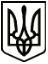 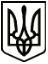 МЕНСЬКА МІСЬКА РАДАВИКОНАВЧИЙ КОМІТЕТРІШЕННЯ 29 жовтня 2021 року	  м. Мена	  № 317Про встановлення тарифів на теплову енергію, її виробництво, транспортування та постачання	Відповідно до ст. 20 Закону України «Про теплопостачання», Порядку формування тарифів на теплову енергію, її виробництво, транспортування та постачання, послуги з постачання теплової енергії і постачання гарячої води, затвердженого постановою Кабінету Міністрів України від 01 червня 2011 року № 869 на підставі розрахунків наданих АКЦІОНЕРНИМ ТОВАРИСТВОМ «ОБЛТЕПЛОКОМУНЕНЕРГО», керуючись  статтею 28 Закону України «Про місцеве самоврядування в Україні» виконавчий комітет Менської міської радиВИРІШИВ:1. Встановити АКЦІОНЕРНОМУ ТОВАРИСТВУ «ОБЛТЕПЛОКОМУНЕНЕРГО» тарифи на теплову енергію, її виробництво, транспортування, постачання на рівні:1) для потреб населення:тариф на теплову енергію – 1 833,00 грн/Гкал (без ПДВ) за такими складовими:тариф на виробництво теплової енергії – 1 492,84 грн/Гкал (без ПДВ);тариф на транспортування теплової енергії – 316,85 грн/Гкал (без ПДВ);тариф на постачання теплової енергії – 23,31 грн/Гкал (без ПДВ).2) для потреб бюджетних установ:тариф на теплову енергію – 2 957,55 грн/Гкал (без ПДВ) за такими складовими:тариф на виробництво теплової енергії – 2 522,24 грн/Гкал (без ПДВ);тариф на транспортування теплової енергії – 382,00 грн/Гкал (без ПДВ);тариф на постачання теплової енергії – 23,31 грн/Гкал (без ПДВ).3) для потреб інших споживачів (крім населення):тариф на теплову енергію – 4 141,75 грн/Гкал (без ПДВ) за такими складовими:тариф на виробництво теплової енергії – 3 541,09 грн/Гкал (без ПДВ);тариф на транспортування теплової енергії – 577,35 грн/Гкал (без ПДВ);тариф на постачання теплової енергії – 23,31 грн/Гкал (без ПДВ).	2. У разі зміни протягом строку дії тарифів на теплову енергію, її виробництво, транспортування та постачання, обсягу окремих витрат, пов'язаних із провадженням ліцензованої діяльності, з причин, що не залежать від ліцензіата (суб'єкта господарювання), зокрема збільшення або зменшення податків і зборів (обов'язкових платежів), мінімальної заробітної плати, прожиткового мінімуму, орендної плати та амортизації, підвищення або зниження цін і тарифів на паливно-енергетичні та інші матеріальні ресурси, зміни обсягу фінансових витрат, складової частини планованого прибутку, у тому числі внаслідок зміни курсу валют за наявності в ліцензіата кредитних зобов'язань перед міжнародними фінансовими організаціями, може проводитися коригування тарифів.3. Встановити АКЦІОНЕРНОМУ ТОВАРИСТВУ «ОБЛТЕПЛОКОМУНЕНЕРГО» структуру тарифів на теплову енергію, її виробництво, транспортування, постачання згідно з додатками  1,2,3,4,5 до цього рішення.4. Це рішення набирає чинності з дня його офіційного оприлюднення.5. Тарифи, встановлені цим рішенням застосовуються з 13 жовтня 2021 р. по 30 вересня 2022 р.6. Контроль за виконанням даного рішення покласти на заступника міського голови з питань діяльності виконавчих органів ради С.М. Гаєвого.Міський голова                                                                       Геннадій ПРИМАКОВ